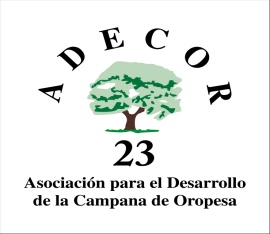 D…………………………………………………………………………………………..., CON DNI Nº …………………..….... EN CALIDAD DE………………….…………………….…. .DE  ASOCIACIÓN ………………………………………………………….CON C.I.F Nº ………………………………..DECLARA RESPONSABLEMENTEQue, a fecha actual, me hallo al corriente del cumplimiento de pago de obligaciones por reintegro de subvenciones con la Administración.En ………………………………, a ……… de …………….……de 20…Fdo.:Modelo 12